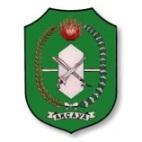 PEMERINTAH PROVINSI KALIMANTAN BARATBADAN PERENCANAAN PEMBANGUNAN DAERAHPROVINSI KALIMANTAN BARATSEKRETARIATSUB BAGIAN UMUM DAN APARATURNomor SOP005/BAPPEDA/2017PEMERINTAH PROVINSI KALIMANTAN BARATBADAN PERENCANAAN PEMBANGUNAN DAERAHPROVINSI KALIMANTAN BARATSEKRETARIATSUB BAGIAN UMUM DAN APARATURTanggal Pembuatan02 Januari 2017PEMERINTAH PROVINSI KALIMANTAN BARATBADAN PERENCANAAN PEMBANGUNAN DAERAHPROVINSI KALIMANTAN BARATSEKRETARIATSUB BAGIAN UMUM DAN APARATURTanggal RevisiPEMERINTAH PROVINSI KALIMANTAN BARATBADAN PERENCANAAN PEMBANGUNAN DAERAHPROVINSI KALIMANTAN BARATSEKRETARIATSUB BAGIAN UMUM DAN APARATURTanggal Efektif16 Januari 2017PEMERINTAH PROVINSI KALIMANTAN BARATBADAN PERENCANAAN PEMBANGUNAN DAERAHPROVINSI KALIMANTAN BARATSEKRETARIATSUB BAGIAN UMUM DAN APARATURDisahkan olehKEPALA BADAN PERENCANAAN PEMBANGUNAN DAERAH
PROVINSI KALIMANTAN BARATDrs. A H I, MTPembina Utama MudaNIP. 19690525 199010 1 001PEMERINTAH PROVINSI KALIMANTAN BARATBADAN PERENCANAAN PEMBANGUNAN DAERAHPROVINSI KALIMANTAN BARATSEKRETARIATSUB BAGIAN UMUM DAN APARATURJudul SOPLAYANAN RAPATDASAR HUKUMDASAR HUKUMDASAR HUKUMDASAR HUKUMDASAR HUKUMKUALITAS PELAKSANAKUALITAS PELAKSANAKUALITAS PELAKSANAKUALITAS PELAKSANAKUALITAS PELAKSANAPeraturan Menpan RB No. 35 Tahun 2012 tentang Pedoman Penyusunan Standar Operasional Prosedur Administrasi PemerintahanPeraturan Menpan RB No. 35 Tahun 2012 tentang Pedoman Penyusunan Standar Operasional Prosedur Administrasi PemerintahanPeraturan Menpan RB No. 35 Tahun 2012 tentang Pedoman Penyusunan Standar Operasional Prosedur Administrasi PemerintahanPeraturan Menpan RB No. 35 Tahun 2012 tentang Pedoman Penyusunan Standar Operasional Prosedur Administrasi PemerintahanPeraturan Menpan RB No. 35 Tahun 2012 tentang Pedoman Penyusunan Standar Operasional Prosedur Administrasi PemerintahanMemiliki kemampuan tentang kehumasan dan protokolerCekatanMemiliki kemampuan tentang kehumasan dan protokolerCekatanMemiliki kemampuan tentang kehumasan dan protokolerCekatanMemiliki kemampuan tentang kehumasan dan protokolerCekatanMemiliki kemampuan tentang kehumasan dan protokolerCekatanKETERKAITANKETERKAITANKETERKAITANKETERKAITANKETERKAITANPERALATAN/PERLENGKAPANPERALATAN/PERLENGKAPANPERALATAN/PERLENGKAPANPERALATAN/PERLENGKAPANPERALATAN/PERLENGKAPANRuang RapatSound SystemIn Focus, screenRuang RapatSound SystemIn Focus, screenRuang RapatSound SystemIn Focus, screenRuang RapatSound SystemIn Focus, screenRuang RapatSound SystemIn Focus, screenPERINGATANPERINGATANPERINGATANPERINGATANPERINGATANPENCATATAN DAN PENDATAANPENCATATAN DAN PENDATAANPENCATATAN DAN PENDATAANPENCATATAN DAN PENDATAANPENCATATAN DAN PENDATAANJika SOP ini tidak dibuat, maka kegiatan Rapat di Instansi tidak akan dapat berjalan dengan baik.Jika SOP ini tidak dibuat, maka kegiatan Rapat di Instansi tidak akan dapat berjalan dengan baik.Jika SOP ini tidak dibuat, maka kegiatan Rapat di Instansi tidak akan dapat berjalan dengan baik.Jika SOP ini tidak dibuat, maka kegiatan Rapat di Instansi tidak akan dapat berjalan dengan baik.Jika SOP ini tidak dibuat, maka kegiatan Rapat di Instansi tidak akan dapat berjalan dengan baik.Jadwal Pelaksanaan RapatJumlah UndanganLay out ruanganJadwal Pelaksanaan RapatJumlah UndanganLay out ruanganJadwal Pelaksanaan RapatJumlah UndanganLay out ruanganJadwal Pelaksanaan RapatJumlah UndanganLay out ruanganJadwal Pelaksanaan RapatJumlah UndanganLay out ruanganNO.AKTIVITASPELAKSANAPELAKSANAPELAKSANAPELAKSANAPELAKSANAPELAKSANAMUTU BAKUMUTU BAKUMUTU BAKUKET.NO.AKTIVITASPenggunaSekretarisKasubbag. Umum dan AparaturKasubbag. Umum dan AparaturPetugas PelaksanaPetugas PelaksanaPersyaratan/ kelengkapanWaktuOutputKET.12345566789101.Mengajukan permintaan pelayanan rapat kepada Sekretaris.10 Mennit2.Memberikan disposisi kepada Kasubbag. Umum dan Aparatur untuk mempersiapkan dan melayani pelaksanaan rapat5 Menit3.Menanyakan kepada Unit Pengguna tentang Jadwal Rapat, Jumlah Undangan, Lay out ruangan, Pimpinan Rapat, serta jika diperlukan jenis konsumsi5 Menit4.Menyampaikan tembusan undangan, Jumlah Peserta Rapat, Lay out ruangan, serta Pimpinan Rapat kepada Kasubbag. Umum dan Aparatur.10 Menit5.Menginformasikan kepada Petugas Pelaksana untuk mempersiapkan sarana dan prasarana sesuai pesanan Unit Pengguna10 Menit6.Melaporkan kepada Kasubbag. Umum dan Aparatur tentang kesiapan layanan rapat5 Menit7.Menginformasikan kepada Pengguna tentang kesiapan layanan rapat dan melaporkan kepada Sekretaris tentang pelaksanaan rapat.5 MenitJumlah waktu50 Menit